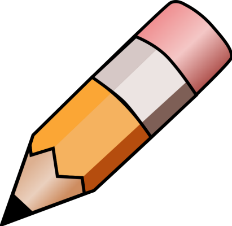 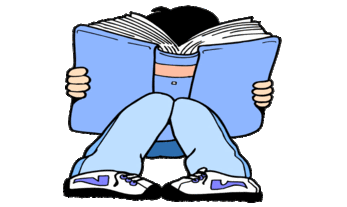 YEAR 1 HOME LEARNING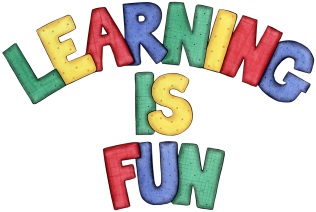 YEAR 1 HOME LEARNINGDate Set19.01.24Date Due24.01.24MathsPlease log onto EdShed (https://www.edshed.com/en-gb/login) where you will find your maths home learning under assignments. Good luck!This week the children will be looking at how we understand 20. Spelling WritingFor spellings, the children will be focusing on words ending in the suffix -s, and -es.Writing Task Draw 4 things that you did over the weekend in chronological order.First             Next         Then         Finally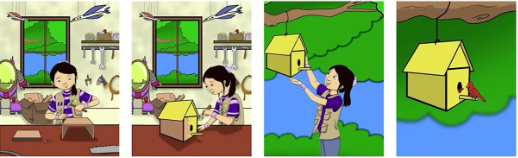 Have fun!ReadingRecommended daily reading time: KS1 10 minutesGreekPlease go to Greek Class Blog for Greek Home LearningGreek Class - St Cyprian's Greek Orthodox Primary Academy